Gail Seddon-Davies  BTAA CBTA MFHT	         	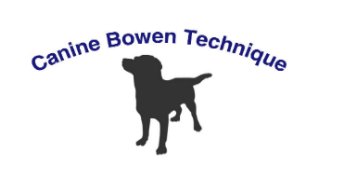 Canine Bowen Technique Therapist. Member of, UK EGCBT. 11A Monmouth Drive, Aintree, Liverpool L10 8LL      Dear Sir,The person giving you this letter wishes their dog (details below) to receive a Canine Bowen Technique treatment. Canine Bowen Technique is a gentle, non-invasive, light-touch, massage therapy that promotes healing, pain relief and general body balancing. It aims to support the natural healing capabilities of the body. Bowen is a complementary therapy to be used in conjunction with and not as an alternative to veterinary care. Under no circumstances do we perscribe or alter medication.Therapy is not forced on the dog and the dogs wishes are respected at all times. If you wish to discuss Bowen or the condition of the dog detailed below please contact me on 07984 637081I would be grateful therefore if you could complete the consent form below.Thank you for your co-operation,Yours faithfully,Gail Seddon Davies CBTA  BTAA  MFHTVeterinary Consent FormTherapist Details 								Veterinary Practice Details/Office StampGail Seddon-Davies11A Monmouth DriveLiverpoolL10 8LL						I have examined the following dog within the last 6 months, and agree that it may be given treatment using the Canine Bowen Technique:-Owner’s Name/Address	Dog’s name 	 Breed 	 Age 	Summary of Medical History 	Medication details 	Name  of Veterinary Surgeon 	Would you like to be kept informed about the treatment sessions?	Y / NIf so, please tick one of these boxes to indicate whether by telephone or written report
Signed by Vet:	 Date 	Canine Bowen TechniqueCanine Bowen Technique is an adaptation of the Bowen Technique, a successful human complementary therapy which was brought to this country from Australia in 1993. It is a gentle, non-invasive, light-touch, holistic modality that aims to boost the natural healing capabilities of the body and thus promote healing, pain relief and general body rebalancing.When applied to animals, the Technique is regarded as a manipulative therapy covered by the Veterinary Surgery (Exemptions) Order 1962 of the 1966 Veterinary Surgeons Act, allowing qualified practitioners to work on the animal on referral from the dog’s veterinarian.EGCBT (European Guild of Canine Bowen Therapists) have been using Bowen on dogs since 2001, with a lot of success. Problems frequently presented at CBT sessions are:Acute injury – sprains and strainsChronic illness and degenerative disease – improving the dog’s quality of lifeRescue/rehomed dogs – relaxation of tenseness from previous traumaPre- and post- surgery – reducing recovery timesWe would emphasise that we use Bowen as a complementary therapy i.e. in conjunction with, not as an alternative to, proper veterinary care, and insist that owners have their dog thoroughly checked over beforehand by their vet, and get their vet’s written approval prior to commencing a Bowen session. Under no circumstances do we prescribe or alter any medication.Gail Seddon-Davies  |www.merseysidebowenpractice.co.ukMail: merseysidebowenpractice@gmail.com                                                                                                         Mobile: 07984 637081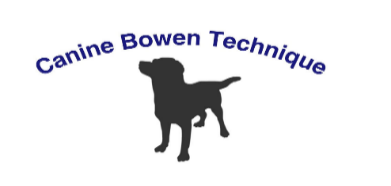 